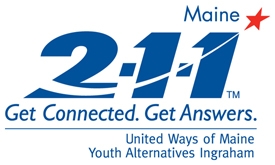 2-1-1 : Top 20 Call CategoriesReporting Period: October 2009Total Number of Calls:  6612-1-1 : Top 20 Call CategoriesReporting Period: October 2009Total Number of Calls:  661Report Date: 11/13/20092-1-1 : Top 20 Call CategoriesReporting Period: October 2009Total Number of Calls:  661Utilities Assistance109Heating Assistance63Basic Needs - Food42Housing/Shelter41Mental Health Services39Legal Services29Health Care26Financial Assistance  - Rent24Financial Assistance  - Temporary Aid24Transportation20Substance Abuse Services18Seasonal Flu Information15Government Agency - DHHS14Dental Care13Basic Needs - Clothing12Domestic Violence Services11Income Support - SSI/SSDI11Municipal Services9Furniture9Employment82-1-1 : Top 20 Call CategoriesReporting Period: October 2009Total Number of Calls:  1502-1-1 : Top 20 Call CategoriesReporting Period: October 2009Total Number of Calls:  150Report Date: 11/13/20092-1-1 : Top 20 Call CategoriesReporting Period: October 2009Total Number of Calls:  150Heating Assistance39Health Care13Utilities Assistance12Financial Assistance  - Temporary Aid8Financial Assistance  - Prescription Assistance8Basic Needs - Food7Financial Assistance  - Home Maintenance6Dental Care5Financial Assistance  - Rent5Mental Health Services5Substance Abuse Services5Financial Assistance  - Eyeglasses4Weatherization4Transportation4Government Agency - DHHS3Housing/Shelter3Legal Services2Domestic Violence Services2Seasonal Flu Information2Health Insurance22-1-1 : Top 20 Call CategoriesReporting Period: October 2009Total Number of Calls:  21082-1-1 : Top 20 Call CategoriesReporting Period: October 2009Total Number of Calls:  2108Report Date: 11/13/20092-1-1 : Top 20 Call CategoriesReporting Period: October 2009Total Number of Calls:  2108Mental Health Services183Seasonal Flu Information139Utilities Assistance134Heating Assistance134Housing/Shelter133Substance Abuse Services120Financial Assistance  - Temporary Aid100Basic Needs - Food94Health Care77Legal Services72H1N1 Virus Information69Law Enforcement Services61Municipal Services59Transportation52Financial Assistance  - Rent43Government Agency - DHHS43Health Insurance41Basic Needs - Clothing37Dental Care35Education/Training352-1-1 : Top 20 Call CategoriesReporting Period: October 2009Total Number of Calls: 1072-1-1 : Top 20 Call CategoriesReporting Period: October 2009Total Number of Calls: 107Report Date: 11/13/20092-1-1 : Top 20 Call CategoriesReporting Period: October 2009Total Number of Calls: 107Utilities Assistance21Financial Assistance  - Temporary Aid8Heating Assistance7Transportation6Mental Health Services5Housing/Shelter5Legal Services5Basic Needs - Food4Government Agency - DHHS4Domestic Violence Services4Advocacy3Dental Care3Health Care3Foreclosure Prevention2Financial Assistance  - Mortgage2Christmas Programs2Veterans' Services2Public Health2Financial Assistance  - Home Maintenance2Support Group Information22-1-1 : Top 20 Call CategoriesReporting Period: October 2009Total Number of Calls:  1292-1-1 : Top 20 Call CategoriesReporting Period: October 2009Total Number of Calls:  129Report Date: 11/13/20092-1-1 : Top 20 Call CategoriesReporting Period: October 2009Total Number of Calls:  129Housing/Shelter18Seasonal Flu Information17Heating Assistance11Financial Assistance  - Rent10Financial Assistance  - Temporary Aid8Utilities Assistance7Mental Health Services6H1N1 Virus Information5Transportation4Health Care4Employment3Dental Care3Government Agency - DHHS3Support Group Information2Public Health2Substance Abuse Services2Education/Training2Law Enforcement Services2Child Care2Youth Services22-1-1 : Top 20 Call CategoriesReporting Period: October 2009Total Number of Calls: 5012-1-1 : Top 20 Call CategoriesReporting Period: October 2009Total Number of Calls: 501Report Date: 11/13/20092-1-1 : Top 20 Call CategoriesReporting Period: October 2009Total Number of Calls: 501Utilities Assistance83Heating Assistance65Mental Health Services32Housing/Shelter28Financial Assistance  - Rent22Seasonal Flu Information22Basic Needs - Food21Government Agency - DHHS21Financial Assistance  - Temporary Aid19Legal Services14Advocacy10Financial Assistance  - Home Maintenance10Health Insurance10Transportation9H1N1 Virus Information9Municipal Services8Health Care8Education/Training8Dental Care7Substance Abuse Services72-1-1 : Top 20 Call CategoriesReporting Period: October 2009Total Number of Calls: 1102-1-1 : Top 20 Call CategoriesReporting Period: October 2009Total Number of Calls: 110Report Date: 11/13/20092-1-1 : Top 20 Call CategoriesReporting Period: October 2009Total Number of Calls: 110Utilities Assistance22Housing/Shelter12Heating Assistance10Seasonal Flu Information8Financial Assistance  - Temporary Aid7Legal Services6Substance Abuse Services5Financial Assistance  - Rent5Government Agency - DHHS5H1N1 Virus Information5Health Insurance5Mental Health Services2Basic Needs - Clothing2Municipal Services2Courts2Weatherization2Government Agency - BMV2Youth Services2Basic Needs - Household Items (non-Food)2Christmas Programs22-1-1 : Top 20 Call CategoriesReporting Period: October 2009Total Number of Calls: 1532-1-1 : Top 20 Call CategoriesReporting Period: October 2009Total Number of Calls: 153Report Date: 11/13/20092-1-1 : Top 20 Call CategoriesReporting Period: October 2009Total Number of Calls: 153Heating Assistance32Utilities Assistance18Seasonal Flu Information11Housing/Shelter7H1N1 Virus Information6Financial Assistance  - Home Maintenance6Health Care5Aging/Elderly Services4Weatherization4Furniture4Financial Assistance  - Rent4Basic Needs - Clothing4Mental Health Services4Basic Needs - Food3Salvation Army3Government Agency - DHHS3Elected Officials3Legal Services3Health Insurance3Employment22-1-1 : Top 20 Call CategoriesReporting Period: October 2009Total Number of Calls:  2282-1-1 : Top 20 Call CategoriesReporting Period: October 2009Total Number of Calls:  228Report Date: 11/13/20092-1-1 : Top 20 Call CategoriesReporting Period: October 2009Total Number of Calls:  228Utilities Assistance47Heating Assistance35Basic Needs - Food14Mental Health Services11H1N1 Virus Information10Legal Services10Financial Assistance  - Temporary Aid9Seasonal Flu Information9Housing/Shelter8Financial Assistance  - Rent6Government Agency - DHHS6Health Care5Income Support - Unemployment4Dental Care4Transportation4Substance Abuse Services4Family Support Services3Aging/Elderly Services3Law Enforcement Services3Education/Training32-1-1 : Top 20 Call CategoriesReporting Period: October 2009Total Number of Calls: 4802-1-1 : Top 20 Call CategoriesReporting Period: October 2009Total Number of Calls: 480Report Date: 11/13/20092-1-1 : Top 20 Call CategoriesReporting Period: October 2009Total Number of Calls: 480Heating Assistance39Mental Health Services36Substance Abuse Services31Utilities Assistance30Housing/Shelter29Basic Needs - Food29Health Care21Financial Assistance  - Temporary Aid21H1N1 Virus Information20Seasonal Flu Information19Transportation18Legal Services18Financial Assistance  - Rent18Financial Assistance  - Home Maintenance13Government Agency - DHHS12Basic Needs - Household Items (non-Food)10Health Insurance9Animal Services8Education/Training7Elected Officials72-1-1 : Top 20 Call CategoriesReporting Period: October 2009Total Number of Calls: 352-1-1 : Top 20 Call CategoriesReporting Period: October 2009Total Number of Calls: 35Report Date: 11/13/20092-1-1 : Top 20 Call CategoriesReporting Period: October 2009Total Number of Calls: 35Utilities Assistance10Seasonal Flu Information3Weatherization2Heating Assistance2Financial Assistance  - Home Maintenance2Transportation2Legal Services2Substance Abuse Services1Financial Assistance  - Eyeglasses1Employment1Health Care1Financial Assistance  - Temporary Aid1Basic Needs - Food1Education/Training1Animal Services1Furniture1Mental Health Services1Government Agency - DHHS1Municipal Services1Government Agency - DOL12-1-1 : Top 20 Call CategoriesReporting Period: October 2009Total Number of Calls:  1792-1-1 : Top 20 Call CategoriesReporting Period: October 2009Total Number of Calls:  179Report Date: 11/13/20092-1-1 : Top 20 Call CategoriesReporting Period: October 2009Total Number of Calls:  179Heating Assistance34Utilities Assistance26Housing/Shelter12Legal Services10Seasonal Flu Information9Government Agency - DHHS8Financial Assistance  - Temporary Aid8Rent Rebate7Mental Health Services7Basic Needs - Food6Transportation5Municipal Services5Health Insurance4Financial Assistance  - Rent3Home Health Care3Income Support - SSI/SSDI3Tax Services3Support Group Information2H1N1 Virus Information2Aging/Elderly Services22-1-1 : Top 20 Call CategoriesReporting Period: October 2009Total Number of Calls:  2062-1-1 : Top 20 Call CategoriesReporting Period: October 2009Total Number of Calls:  206Report Date: 11/13/20092-1-1 : Top 20 Call CategoriesReporting Period: October 2009Total Number of Calls:  206Heating Assistance44Utilities Assistance43Housing/Shelter17Financial Assistance  - Rent15Mental Health Services9Financial Assistance  - Temporary Aid9Basic Needs - Food7Transportation6Health Care5Income Support - SSI/SSDI5Substance Abuse Services4Seasonal Flu Information4H1N1 Virus Information4Legal Services4Youth Services3Aging/Elderly Services3Domestic Violence Services3Family Support Services3Vocational Rehabilitation3Basic Needs - Clothing32-1-1 : Top 20 Call CategoriesReporting Period: October 2009Total Number of Calls: 1102-1-1 : Top 20 Call CategoriesReporting Period: October 2009Total Number of Calls: 110Report Date: 11/13/20092-1-1 : Top 20 Call CategoriesReporting Period: October 2009Total Number of Calls: 110Utilities Assistance26Heating Assistance22Mental Health Services6Basic Needs - Food6Housing/Shelter6Legal Services5Substance Abuse Services5Financial Assistance  - Rent5Government Agency - DHHS4Health Insurance3Financial Assistance  - Temporary Aid3Consumer Assistance Services3Weatherization2Seasonal Flu Information2Education/Training2General Information Call2Transportation2Government Agency - BMV2H1N1 Virus Information2Family Support Services22-1-1 : Top 20 Call CategoriesReporting Period: October 2009Total Number of Calls:  932-1-1 : Top 20 Call CategoriesReporting Period: October 2009Total Number of Calls:  93Report Date: 11/13/20092-1-1 : Top 20 Call CategoriesReporting Period: October 2009Total Number of Calls:  93Heating AssistanceHeating Assistance14Mental Health ServicesMental Health Services10Legal ServicesLegal Services7Health CareHealth Care6Housing/ShelterHousing/Shelter6Utilities AssistanceUtilities Assistance5Financial Assistance  - Temporary AidFinancial Assistance  - Temporary Aid4Government Agency - DHHSGovernment Agency - DHHS3Substance Abuse ServicesSubstance Abuse Services3Financial Assistance  - Home MaintenanceFinancial Assistance  - Home Maintenance3Financial Assistance  - RentFinancial Assistance  - Rent3Seasonal Flu InformationSeasonal Flu Information3Income Support - SSI/SSDIIncome Support - SSI/SSDI3Education/TrainingEducation/Training2Public HealthPublic Health2Blind ServicesBlind Services2EmploymentEmployment2Tax ServicesTax Services2Government Agency - BMVGovernment Agency - BMV2Child CareChild Care22-1-1 Maine: Top 20 Call CategoriesReporting Period: October 2009Total Number of Calls:  6752-1-1 Maine: Top 20 Call CategoriesReporting Period: October 2009Total Number of Calls:  6752-1-1 Maine: Top 20 Call CategoriesReporting Period: October 2009Total Number of Calls:  6752-1-1 Maine: Top 20 Call CategoriesReporting Period: October 2009Total Number of Calls:  675Report Date: 11/13/20092-1-1 Maine: Top 20 Call CategoriesReporting Period: October 2009Total Number of Calls:  6752-1-1 Maine: Top 20 Call CategoriesReporting Period: October 2009Total Number of Calls:  675Utilities Assistance90Basic Needs - Food46Heating Assistance46Mental Health Services44Seasonal Flu Information43Health Care43Housing/Shelter40H1N1 Virus Information35Substance Abuse Services31Financial Assistance  - Temporary Aid27Transportation26Legal Services21Health Insurance21Financial Assistance  - Rent18Education/Training16Dental Care13Aging/Elderly Services12Law Enforcement Services12Domestic Violence Services10Government Agency - DHHS10